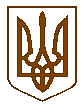 БУЧАНСЬКИЙ  МІСЬКИЙ   ГОЛОВАР О З П О Р Я Д Ж Е Н Н Я« 06 » _вересня_2017 р.  № 147_Про реалізацію у м. Буча Концепції вдосконалення інформування громадськості з питань євроатлантичної інтеграції України на 2017 рікВідповідно до Закону України "Про місцеве самоврядування в Україні", Указу Президента України від 21 лютого 2017 року № 43 "Про Концепцію вдосконалення інформування громадськості з питань євроатлантичної інтеграції України на 2017-2020 роки", розпорядження Кабінету Міністрів України від 11 травня 2017 року № 308-р "Про затвердження плану заходів щодо реалізації Концепції вдосконалення інформування громадськості з питань євроатлантичної інтеграції України на 2017 рік" та з метою забезпечення підтримки громадянами міста державної політики у сфері євроатлантичної інтеграції,РОЗПОРЯДЖАЮСЬ:Затвердити план заходів щодо реалізації у м. Буча Концепції вдосконалення інформування громадськості з питань євроатлантичної інтеграції України на 2017 рік (далі – план заходів), що додається.Структурним підрозділам виконавчого комітету Бучанської міської ради забезпечити виконання зазначеного плану заходів.  Організаційному відділу інформувати управління інформації та зв’язків з громадськістю облдержадміністрації про виконання плану заходів, затвердженого п.1 цього розпорядження до 20 числа останнього місяця звітного періоду. Контроль за виконанням даного розпорядження покласти на в. о. керуючого справами Ляховець В.В.	Міський голова							А. П. Федорук	Погоджено:	В. о. керуючого справами					В. В. Ляховець	Завідувач юридичним відділом			Т. О. Шаправський								Додаток								до розпорядження								Бучанського міського голови 								№ 147 від «06» вересня 2017 р.ПЛАН  ЗАХОДІВ           щодо реалізації у м. Буча Концепції вдосконалення інформування громадськості з питань євроатлантичної  інтеграції України на 2017 рікЗабезпечити висвітлення засобами масової інформації регіональної сфери поширення інформації з питань співробітництва України з НАТО.Організаційний відділКП "Бучанські новини"Протягом 2017 рокуЗабезпечити розміщення на офіційному веб-сайті, у соціальній мережі інформації з питань євроатлантичної інтеграції України.Організаційний відділЗагальний відділПротягом 2017 рокуЗабезпечити висвітлення у засобах масової інформації регіональної сфери поширення інформації про реформування сектору безпеки і оборони України відповідно до стандартів та рекомендацій НАТО, практичну реалізацію проектів у рамках трастових фондів НАТО на підтримку України, а також невійськові ініціативи НАТО, зокрема у сфері екології, енергетичної, ядерної і радіаційної, кібернетичної та інформаційної безпеки.КП "Бучанські новини"Протягом 2017 рокуДолучатися до проведення всеукраїнських конкурсів на кращу публікацію в друкованих засобах масової інформації та теле- і радіопередачу про НАТО та державну політику у сфері євроатлантичної інтеграції.Організаційний відділКП "Бучанські новини"Протягом 2017 рокуЗабезпечити участь представників регіональних і місцевих засобів масової інформації у навчальних семінарах з питань співробітництва України з НАТО та державної політики у сфері євроатлантичної інтеграції України.Організаційний відділКП "Бучанські новини"Протягом 2017 рокуДолучитися до проведення тематичних семінарів, лекцій для учнів загальноосвітніх навчальних закладів та вищих навчальних закладів з питань державної політики у сфері євроатлантичної інтеграції України.Відділ освітиПротягом 2017 рокуЗабезпечити функціонування регіональних інформаційних центрів з питань євроатлантичної інтеграції України в бібліотеках міста та бібліотеках навчальних закладів, проводити на їх базі публічні заходи з питань державної політики у сфері євроатлантичної інтеграції України.Відділ освітиВідділ культури та спортуПротягом 2017 рокуСприяти підготовці навчальної та науково-популярної літератури для навчальних закладів про євроатлантичну систему безпеки та євроатлантичну інтеграцію України.Відділ освітиВідділ культури та спортуПротягом 2017 рокуЗабезпечити проведення заходів, спрямованих на підвищення рівня готовності молоді до виконання обов'язку із захисту незалежності та територіальної цілісності України, зокрема, шляхом популяризації ідеї поглиблення співробітництва України з НАТО.Відділ освітиСлужба у справах дітей та сім'ї Протягом 2017 рокуБрати участь у публічних заходах за участю представників органів державної влади, громадських організацій, представників структур НАТО та посольств держав – членів НАТО, акредитованих в Україні, а також засобів масової інформації. Відділ освітиОрганізаційний  відділВідділ культуриСлужба у справах дітей та сім'ї Протягом 2017 рокуВ. о. керуючого справами						В. В. Ляховець